Seminaranmeldung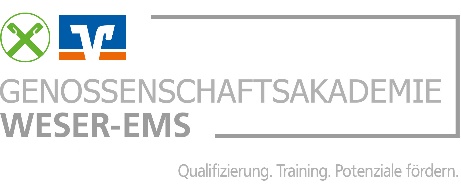 Genossenschaftsakademie Weser-Ems		per E-Mail anKerstin Becker	seminaranmeldung@gvweser-ems.deOldenburger Straße 11826180 RastedeS-DSG	6. Fachtagung Datenschutz Wir melden verbindlich an:Absender:__________________________________________________________________________________________________________________________________________________________________________________________________Genossenschaft__________________________________________			_________________________________________________AnsprechpartnerIn			Telefon__________________________________________			_________________________________________________Datum		Unterschrift  /  StempelTermin:Ort:Ort:10.06.2024RastedeRastede         Name         Name Vorname         Name         Name Vorname1.2.3.